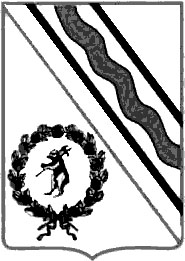 Администрация Тутаевского муниципального районаПОСТАНОВЛЕНИЕот 11.04.2023 № 270-пг. ТутаевОб утверждении проекта межевания территории земельных участков с кадастровыми номерами 76:21:010136:30, 76:21:010136:32, расположенных по адресу: город Тутаев, ул. Соборная В соответствии со статьями 43, 45, и 46 Градостроительного кодекса Российской Федерации, протоколом общественных обсуждений от 21 февраля 2023 г. № 1, заключением от 22 февраля 2023 г. о результатах общественных обсуждений по проекту постановления от 23.12.2022 № 186 «Об утверждении проекта межевания территории земельных участков с кадастровыми номерами 76:21:010136:30, 76:21:010136:32, расположенных по адресу: город Тутаев, ул. Соборная»», Администрация Тутаевского муниципального районаПОСТАНОВЛЯЕТ:	1. Утвердить прилагаемый проект межевания территории земельных участков с кадастровыми номерами 76:21:010136:30, 76:21:010136:32, расположенных по адресу: город Тутаев, ул. Соборная.Контроль за исполнением данного постановления возложить на Заместителя Главы Администрации Тутаевского муниципального района по градостроительным вопросам – начальника управления архитектуры и градостроительства Администрации Тутаевского муниципального района (главного архитектора) – Е.Н.Касьянову.Настоящее постановление вступает в силу после его официального опубликования.Временно исполняющий полномочияГлавы Тутаевскогомуниципального района                                                                           О.В. НизоваУтвержденопостановлением АдминистрацииТутаевского муниципального районаот 11.04.2023 № 270-пСОДЕРЖАНИЕПРОЕКТ МЕЖЕВАНИЯ ТЕРРИТОРИИземельных участков с кадастровыми номерами 76:21:010136:30, 76:21:010136:32, расположенных по адресу: город Тутаев, улица СоборнаяЗаказчики: Ионина Наталия ВикторовнаЗаместитель директора ООО «Фаза» А.М.Фомин.СодержаниеОсновная частьОбщая частьПроект межевания территории земельных участков скадастровыминомерами76:21:010136:30, 76:21:010136:32, расположенных по адресу: город Тутаев, улица Соборная, разработан в виде отдельного документа в соответствии с Постановлением Администрации Тутаевского муниципального района № 777-п от 20.10.2022 г.Нормативно-правовая база разработки градостроительной документации: "Градостроительный кодекс Российской Федерации" №190-ФЗ от 29.12.2004г. (ред. от 14.07.2022 г.);"Земельный кодекс Российской Федерации" №136-ФЗ от 25.10.2001г. (ред. от 05.12.2022 г.);Федеральный закон «О кадастровой деятельности» № 221-ФЗ от 24.07.2007 г.;Генеральный план городского поселения Тутаев Тутаевского муниципального района Ярославской области, утвержденный Решением Муниципального совета городского поселения Тутаев № 103 от 17.06.2021 г.; Правила землепользования и застройки городского поселения Тутаев Тутаевского муниципального района Ярославской области, утвержденные Решением Муниципального совета городского поселения Тутаев № 133 от 17.02.2022 г.; СП 42.13330.2016. «Свод правил. Градостроительство. Планировка и застройка городских и сельских поселений. Актуализированная редакция СНиП 2.07.01-89*» утвержденный Приказом Минстроя России № 1034/прот 30.12.2016 г.; Требования государственных стандартов, соответствующих норм, правил и иных документов; Иные законодательные акты Российской Федерации, Ярославской области, Тутаевского муниципального района в сфере градостроительного планирования. Состав и содержание Проекта соответствуют статье 43 Градостроительного кодекса Российской Федерации и Техническому заданию на проектирование.Задачи проекта межевания территорииК задачам проекта межевания территории относятся:определение зоны планируемого к размещению объектов в соответствии с документами территориального планирования;определение границ формируемых земельных участков, предоставляемого юридическим и физическим лицам для использования, либо строительства планируемых к размещению объектов;определение в соответствии с нормативными требованиями площадей земельных участков.Формирование, наименование, основные характеристики и назначение планируемых земельных участковМежевание территории осуществляется применительно к территории, расположение которой предусмотрено проектом в границах кадастрового квартала: 76:21:010136. Земельные участки скадастровыминомерами76:21:010136:30, 76:21:010136:32, расположенные по адресу: город Тутаев, улица Соборная.В результате проекта межевания территории образованы земельные участки путем перераспределения границ земельных участков с кадастровыми номерами76:21:010136:30, 76:21:010136:32 и земель неразграниченной государственной собственности.Согласно «Правилам землепользования и застройки городского поселения Тутаев Ярославской области» и «Генеральному плану городского поселения Тутаев Ярославской области»образуемые участки располагаются в зоне:«Многофункциональная общественно – деловая зона» (ОД-1) и «Зона размещения объектов рекреационного назначения» (Р-2), категория земель: «земли населенных пунктов»:-76:21:010136:ЗУ1, площадь земельного участка ,«Многофункциональная общественно – деловая зона» (ОД-1), вид разрешенного использования - «Общественное питание (4.6)»;- 76:21:010136:ЗУ2, площадь земельного участка , «Зона размещения объектов рекреационного назначения» (Р-2), вид разрешенного использования - «Земельные участки (территории) общего пользования (12.0)».На территории формирующихся земельных участков границ лесничеств, лесопарков, участков лесничеств, лесных кварталов, лесотаксационных выделов или частей лесотаксационных выделов, а так же индивидуально для образуемого участка76:21:010136:ЗУ1- особо охраняемых природных территорий и объектов культурного наследия не расположено.На земельном участке 76:21:010136:ЗУ2 расположены:ЗОУИТ76:00-6.719 - Водоохранная зона р. Рыкуша на территории Тутаевского района и городского поселения Тутаев Ярославской области; ЗОУИТ76:00-6.709 - Прибрежная защитная полоса р. Рыкуша на территории Тутаевского района и городского поселения Тутаев Ярославской области;ЗОУИТ76:21-6.56 - Охранная зона газопровода низкого давления;Территория объекта культурного наследия 76:21-8.234 - Граница территории исторического поселения федерального значения город Тутаев Ярославской области. Проект межевания не содержит предложений по установлению границ зон действия публичных сервитутов. Исходные данные для подготовки проекта межеванияСведения об образуемых земельных участков и его частяхКоординаты поворотных точек границобразуемого земельного участкаЗаключение о соответствии разработанной документации требованиям законодательства о градостроительной деятельности	Документация по межеванию земельных участков скадастровыминомерами76:21:010136:30, 76:21:010136:32, расположенных по адресу: город Тутаев, улица Соборная выполнена на основании правил землепользования и застройки в соответствии с требованиями технических регламентов, нормативов градостроительного проектирования, градостроительных регламентов с учетом границ зон с особыми условиями использования территорий.На территории формирующихся земельных участков границ лесничеств, лесопарков, участков лесничеств, лесных кварталов, лесотаксационных выделов или частей лесотаксационных выделов, а так же индивидуально для образуемого участка 76:21:010136:ЗУ1- особо охраняемых природных территорий и объектов культурного наследия не расположено.На земельном участке 76:21:010136:ЗУ2 расположены: ЗОУИТ 76:00-6.719 - Водоохранная зона р. Рыкуша на территории Тутаевского района и городского поселения Тутаев Ярославской области; ЗОУИТ 76:00-6.709 - Прибрежная защитная полоса р. Рыкуша на территории Тутаевского района и городского поселения Тутаев Ярославской области;ЗОУИТ76:21-6.56 - Охранная зона газопровода низкого давления;Территория объекта культурного наследия 76:21-8.234 - Граница территории исторического поселения федерального значения город Тутаев Ярославской области.Проект межевания не содержит предложений по установлению границ зон действия публичных сервитутов. Ограничения использования земельных участков и объектов капитального строительства на территории зон:ЗОУИТ 76:00-6.719 - В соответствии со ст. 65 Водного кодекса Российской Федерации (ч.15 ст.65 федерального закона от 03.06.2006 N 74-ФЗ "Водный кодекс Российской Федерации" (ред. от 24.04.2020) в границах водоохранных зон запрещаются: 1) использование сточных вод в целях регулирования плодородия почв (в ред. Федерального закона от 21.10.2013 N 282-ФЗ); 2) размещение кладбищ, скотомогильников, объектов размещения отходов производства и потребления, химических, взрывчатых, токсичных, отравляющих и ядовитых веществ, пунктов захоронения радиоактивных отходов (в ред. Федеральных законов от 11.07.2011 N 190-ФЗ, от 29.12.2014 N 458-ФЗ); 3) осуществление авиационных мер по борьбе с вредными организмами (в ред. Федерального закона от 21.10.2013 N 282-ФЗ); 4) движение и стоянка транспортных средств (кроме специальных транспортных средств), за исключением их движения по дорогам и стоянки на дорогах и в специально оборудованных местах, имеющих твердое покрытие; 5) строительство и реконструкция автозаправочных станций, складов горюче-смазочных материалов (за исключением случаев, если автозаправочные станции, склады горюче-смазочных материалов размещены на территориях портов, инфраструктуры внутренних водных путей, в том числе баз (сооружений) для стоянки маломерных судов, объектов органов федеральной службы безопасности), станций технического обслуживания, используемых для технического осмотра и ремонта транспортных средств, осуществление мойки транспортных средств (п. 5 в ред. Федерального закона от 02.08.2019 N 294-ФЗ); 6) размещение специализированных хранилищ пестицидов и агрохимикатов, применение пестицидов и агрохимикатов (п. 6 введен Федеральным законом от 21.10.2013 N 282-ФЗ); 7) сброс сточных, в том числе дренажных, вод (п. 7 введен Федеральным законом от 21.10.2013 N 282-ФЗ); 8) разведка и добыча общераспространенных полезных ископаемых (за исключением случаев, если разведка и добыча общераспространенных полезных ископаемых осуществляются пользователями недр, осуществляющими разведку и добычу иных видов полезных ископаемых, в границах предоставленных им в соответствии с законодательством Российской Федерации о недрах горных отводов и (или) геологических отводов на основании утвержденного технического проекта в соответствии со статьей 19.1 Закона Российской Федерации от 21 февраля 1992 года N 2395-1 "О недрах") (п. 8 введен Федеральным законом от 21.10.2013 N 282-ФЗ);ЗОУИТ 76:00-6.709- В соответствии со ст. 65 Водного кодекса Российской Федерации (ч.15 ст.65 федерального закона от 03.06.2006 N 74-ФЗ "Водный кодекс Российской Федерации" (ред. от 24.04.2020) в границах водоохранных зон запрещаются: 1) использование сточных вод в целях регулирования плодородия почв (в ред. Федерального закона от 21.10.2013 N 282-ФЗ); 2) размещение кладбищ, скотомогильников, объектов размещения отходов производства и потребления, химических, взрывчатых, токсичных, отравляющих и ядовитых веществ, пунктов захоронения радиоактивных отходов (в ред. Федеральных законов от 11.07.2011 N 190-ФЗ, от 29.12.2014 N 458-ФЗ); 3) осуществление авиационных мер по борьбе с вредными организмами (в ред. Федерального закона от 21.10.2013 N 282-ФЗ); 4) движение и стоянка транспортных средств (кроме специальных транспортных средств), за исключением их движения по дорогам и стоянки на дорогах и в специально оборудованных местах, имеющих твердое покрытие; 5) строительство и реконструкция автозаправочных станций, складов горюче-смазочных материалов (за исключением случаев, если автозаправочные станции, склады горюче-смазочных материалов размещены на территориях портов, инфраструктуры внутренних водных путей, в том числе баз (сооружений) для стоянки маломерных судов, объектов органов федеральной службы безопасности), станций технического обслуживания, используемых для технического осмотра и ремонта транспортных средств, осуществление мойки транспортных средств (п. 5 в ред. Федерального закона от 02.08.2019 N 294-ФЗ); 6) размещение специализированных хранилищ пестицидов и агрохимикатов, применение пестицидов и агрохимикатов (п. 6 введен Федеральным законом от 21.10.2013 N 282-ФЗ); 7) сброс сточных, в том числе дренажных, вод (п. 7 введен Федеральным законом от 21.10.2013 N 282-ФЗ); 8) разведка и добыча общераспространенных полезных ископаемых (за исключением случаев, если разведка и добыча общераспространенных полезных ископаемых осуществляются пользователями недр, осуществляющими разведку и добычу иных видов полезных ископаемых, в границах предоставленных им в соответствии с законодательством Российской Федерации о недрах горных отводов и (или) геологических отводов на основании утвержденного технического проекта в соответствии со статьей 19.1 Закона Российской Федерации от 21 февраля 1992 года N 2395-1 "О недрах") (п. 8 введен Федеральным законом от 21.10.2013 N 282-ФЗ).ЗОУИТ 76:21-6.56 - Согласно Правилам охраны газораспределительных сетей, утвержденным постановлением Правительства Российской Федерации от 20 ноября 2000 года N 878 "Об утверждении Правил охраны газораспределительных сетей" на земельные участки, входящие в охранные зоны газораспределительных сетей, в целях предупреждения их повреждения или нарушения условий их нормальной эксплуатации налагаются ограничения (обременения), которыми запрещается лицам, указанным в пункте 2 настоящих Правил: а) строить объекты жилищно-гражданского и производственного назначения; б) сносить и реконструировать мосты, коллекторы, автомобильные и железные дороги с расположенными на них газораспределительными сетями без предварительного выноса этих газопроводов по согласованию с эксплуатационными организациями; в) разрушать берегоукрепительные сооружения, водопропускные устройства, земляные и иные сооружения, предохраняющие газораспределительные сети от разрушений; г) перемещать, повреждать, засыпать и уничтожать опознавательные знаки, контрольно-измерительные пункты и другие устройства газораспределительных сетей; д) устраивать свалки и склады, разливать растворы кислот, солей, щелочей и других химически активных веществ; е) огораживать и перегораживать охранные зоны, препятствовать доступу персонала эксплуатационных организаций к газораспределительным сетям, проведению обслуживания и устранению повреждений газораспределительных сетей; ж) разводить огонь и размещать источники огня; з) рыть погреба, копать и обрабатывать почву сельскохозяйственными и мелиоративными орудиями и механизмами на глубину более ; и) открывать калитки и двери газорегуляторных пунктов, станций катодной и дренажной защиты, люки подземных колодцев, включать или отключать электроснабжение средств связи, освещения и систем телемеханики; к) набрасывать, приставлять и привязывать к опорам и надземным газопроводам, ограждениям и зданиям газораспределительных сетей посторонние предметы, лестницы, влезать на них; л) самовольно подключаться к газораспределительным сетям.Ограничения использования земельных участков и объектов капитального строительства на территории зон охраны объектов культурного наследия.На территории городского поселения Тутаев действует Проект охранных зон  памятников истории и культуры города Тутаева, утвержденный Решением исполнительного комитета Ярославского областного совета народных депутатов от 23.11.1990 г., который содержит комплекс градостроительных мероприятий (ограничений, требований и рекомендаций), обеспечивающих сохранение исторического облика города.  Проектом предусмотрены следующие виды зон охраны:- охранная зона памятников истории и культуры;- зона строгого регулирования застройки;- зона регулирования застройки; - зона охраняемого ландшафта.Режим использования земель и градостроительные регламенты в границах охранной зоны, зоны строгого регулирования застройки, зоны регулирования застройки и зоны охраняемого ландшафта приведены в таблицах 1, 2, 3 и 4 настоящей статьи.Конкретные рекомендации по планировке, застройке и функциональному использованию земельных участков с учетом их местоположения принимать в соответствии с Проектом охранных зон памятников истории и культуры города Тутаева.Таблица 1Таблица 2Таблица 3Таблица 4Ограничения использования земельных участков и объектов капитального строительства на территории защитных зон объектов культурного наследия.В соответствии с ч.3 ст.3 Федерального закона от 05.04.2016 N 95-ФЗ (ред. от 03.07.2016) "О внесении изменений в Федеральный закон "Об объектах культурного наследия (памятниках истории и культуры) народов Российской Федерации" в отношении объекта культурного наследия, включенного в реестр, требования к установлению границ защитной зоны не применяются в случае расположения такого объекта в границах предусмотренной пунктом 1 статьи 34 Федерального закона от 25 июня 2002 года N 73-ФЗ "Об объектах культурного наследия (памятниках истории и культуры) народов Российской Федерации" объединенной зоны охраны объектов культурного наследия.На территории городского поселения Тутаев действует Проект охранных зон  памятников истории и культуры города Тутаева, утвержденный Решением исполнительного комитета Ярославского областного совета народных депутатов от 23.11.1990 г.Ограничения использования земельных участков и объектов капитального строительства в границах территории исторического поселения федерального значения.Город Тутаев Ярославской области включен в перечень исторических поселений федерального значения, утвержденный совместным приказом Минкультуры России и Минрегиона России от 29.07.2010 №418/339 в соответствии с пунктом 2 постановления Правительства Российской Федерации от 16.01.2010 №2.Предмет охраны, границы территории и требования к градостроительным регламентам в границах территории исторического поселения федерального значения город Тутаев утверждены приказом Минкультуры России от 14.01.2019 №16 (зарегистрировано в Минюсте России от 20.03.2019 №54105).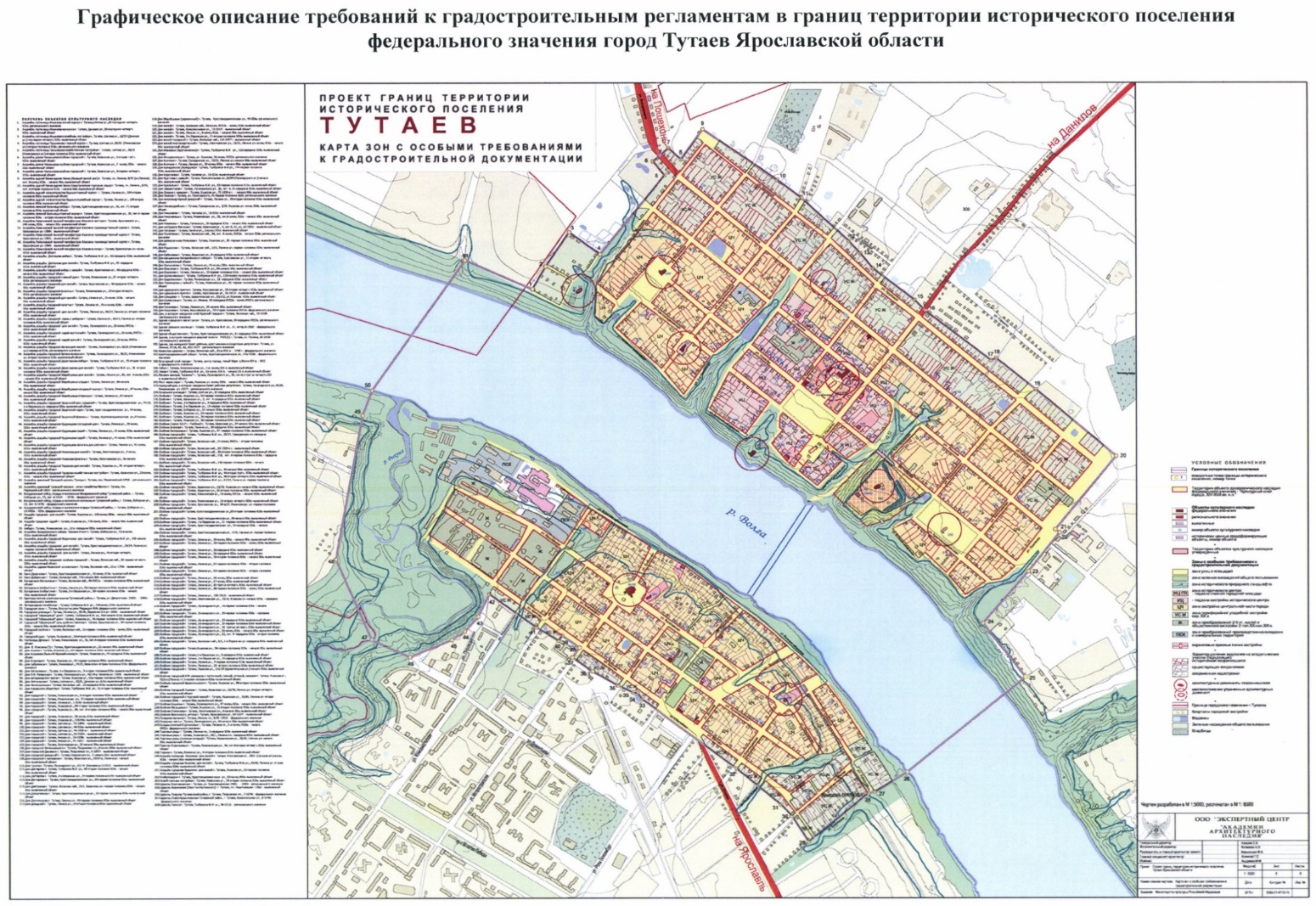 Ограничения использования земельных участков и объектов капитального строительства на территории зон охраны водных объектов.В целях предотвращения загрязнения, засорения, заиления водных объектов и истощения их вод, а также сохранения среды обитания водных биологических ресурсов и других объектов животного и растительного мира на территориях, примыкающих к водным объектам, создаются водоохранные зоны и прибрежные защитные полосы. В их пределах устанавливается специальный режим осуществления хозяйственной и иной деятельности.Согласно  ст.65  Водного кодекса Российской Федерации  ширина водоохранной зоны рек или ручьев устанавливается от их истока для рек или ручьев протяженностью:1) до десяти километров - в размере пятидесяти метров;2) от десяти до пятидесяти километров - в размере ста метров;3) от пятидесяти километров и более - в размере двухсот метров.Для реки, ручья протяженностью менее десяти километров от истока до устья водоохранная зона совпадает с прибрежной защитной полосой. Радиус водоохранной зоны для истоков реки, ручья устанавливается в размере пятидесяти метров.Ширина водоохранной зоны озера, водохранилища, за исключением озера, расположенного внутри болота, или озера, водохранилища с акваторией менее 0,5 квадратного километра, устанавливается в размере пятидесяти метров.Минимальная ширина прибрежных защитных полос вдоль рек в зависимости от уклона берега устанавливается от 30 до .В водоохранных зонах запрещается:- использование сточных вод в целях регулирования плодородия почв;размещение кладбищ, скотомогильников, объектов размещения отходов производства и потребления, химических, взрывчатых, токсичных, отравляющих и ядовитых веществ, пунктов захоронения радиоактивных отходов;осуществление авиационных мер по борьбе с вредными организмами;движение и стоянка транспортных средств (кроме специальных транспортных средств), за исключением их движения по дорогам и стоянки на дорогах и в специально оборудованных местах, имеющих твердое покрытие;строительство и реконструкция автозаправочных станций, складов горюче-смазочных материалов (за исключением случаев, если автозаправочные станции, склады горюче-смазочных материалов размещены на территориях портов, инфраструктуры внутренних водных путей, в том числе баз (сооружений) для стоянки маломерных судов, объектов органов федеральной службы безопасности), станций технического обслуживания, используемых для технического осмотра и ремонта транспортных средств, осуществление мойки транспортных средств;хранение пестицидов и агрохимикатов (за исключением хранения агрохимикатов в специализированных хранилищах на территориях морских портов за пределами границ прибрежных защитных полос), применение пестицидов и агрохимикатов;сброс сточных, в том числе дренажных, вод;разведка и добыча общераспространенных полезных ископаемых (за исключением случаев, если разведка и добыча общераспространенных полезных ископаемых осуществляются пользователями недр, осуществляющими разведку и добычу иных видов полезных ископаемых, в границах предоставленных им в соответствии с законодательством Российской Федерации о недрах горных отводов и (или) геологических отводов на основании утвержденного технического проекта в соответствии со статьей 19.1 Закона Российской Федерации от 21 февраля 1992 года №  2395-1 "О недрах").В границах прибрежных защитных полос наряду с указанными ограничениями запрещается:распашка земель;размещение отвалов размываемых грунтов;выпас сельскохозяйственных животных и организация для них летних лагерей, ванн.В отношении территорий ведения гражданами садоводства или огородничества для собственных нужд, размещенных в границах водоохранных зон и не оборудованных сооружениями для очистки сточных вод, до момента их оборудования такими сооружениями и (или) подключения к системам, указанным в пункте 1 части 16 статьи 65 Водного кодекса Российской Федерации, допускается применение приемников, изготовленных из водонепроницаемых материалов, предотвращающих поступление загрязняющих веществ, иных веществ и микроорганизмов в окружающую среду.Правила использования водных объектов общего пользования для личных и бытовых нужд на территории Тутаевского муниципального района регулируются решением Муниципального Совета Тутаевского муниципального района от 03.08.2009 № 33-г «Об утверждении Правил использованияводных объектов общего пользования для личных и бытовых нужд на территории Тутаевского муниципального района». Ограничения использования земельных участков и объектов капитального строительства в границах особо охраняемых природных территорий.В соответствии со статьями 24, 27 Федерального закона от 14 марта 1995 года № 33-ФЗ «Об особо охраняемых природных территориях» на территориях, на которых находятся государственные природные заказники и памятники природы и природные заказники, и в границах их охранных зон запрещается всякая деятельность, влекущая за собой нарушение сохранности памятников природы.Согласно статье 59 Федерального закона от 10.01.2002 № 7-ФЗ «Об охране окружающей среды» запрещается хозяйственная и иная деятельность, оказывающая негативное воздействие на окружающую среду и ведущая к деградации и (или) уничтожению природных объектов, имеющих особое природоохранное, научное, историко-культурное, эстетическое, рекреационное, оздоровительное и иное ценное значение и находящихся под особой охраной.Согласно статье 95 Земельного кодекса Российской Федерации на землях государственных природных заказников, памятников природы, включающих в себя особо ценные экологические системы и объекты, ради сохранения которых создавалась ООПТ, запрещается деятельность, не связанная с сохранением и изучением природных комплексов и объектов и не предусмотренная федеральными законами и законами субъектов Российской Федерации. В пределах земель ООПТ изменение целевого назначения земельных участков или прекращение прав на землю для нужд, противоречащих их целевому назначению, не допускается.Согласно статье 5 Закона Ярославской области от 28 декабря 2015 года № 112-з «Об особо охраняемых природных территориях регионального и местного значения в Ярославской области» строительство, реконструкция, капитальный ремонт объектов капитального строительства в границах ООПТ регионального значения запрещаются, за исключением специально выделенных зон ограниченного хозяйственного использования.Зоны ограниченного хозяйственного использования в составе ООПТ регионального значения выделяются постановлением Правительства Ярославской области на основании положительного заключения государственной экологической экспертизы. Сведения о зонах ограниченного хозяйственного использования, в том числе описание их границ и особого правового режима, указываются в положении об ООПТ регионального значения.Таким образом, природоохранным законодательством установлен запрет или ограничение на ведение хозяйственной или иной деятельности на территории ООПТ. Собственники, владельцы и пользователи земельных участков, которые расположены в границах ООПТ, обязаны соблюдать установленный режим особой охраны и несут за его нарушение административную, уголовную и иную установленную законом ответственность.Режим особой охраны территорий памятников природы регионального значения на территории городского поселения Тутаев установлен постановлением Правительства Ярославской области от 02.11.2017 № 823-п «Об утверждении режима особой охраны территорий памятников природы регионального значения в Ярославской области».Ограничения использования земельных участков и объектов капитального строительства на территориях, в границах которых предусматривается осуществление комплексного развития территории.Комплексное развитие территории осуществляется в соответствии с главой 10 Градостроительного кодекса Российской Федерации, а также с гражданским законодательством, жилищным законодательством, земельным законодательством, законодательством об охране объектов культурного наследия (памятников истории и культуры) народов Российской Федерации, законодательством в области охраны окружающей среды. В отношении таких территорий заключается один или несколько договоров о комплексном развитии территории. Договором о комплексном развитии территории предусматривается распределение обязательств его сторон при выполнении мероприятий, направленных на реализацию решения о комплексном развитии территории, в том числе мероприятий по подготовке и утверждению документации по планировке территории, образованию и предоставлению земельных участков, а также по сносу, строительству, реконструкции объектов капитального строительства.2. Основная часть2.1. Чертеж межевания территории2.2.1. Чертеж межевания территории2.2.2. Чертеж межевания территории3. Материалы по обоснованию3.1. Чертеж материалов по обоснованию проекта межевания территории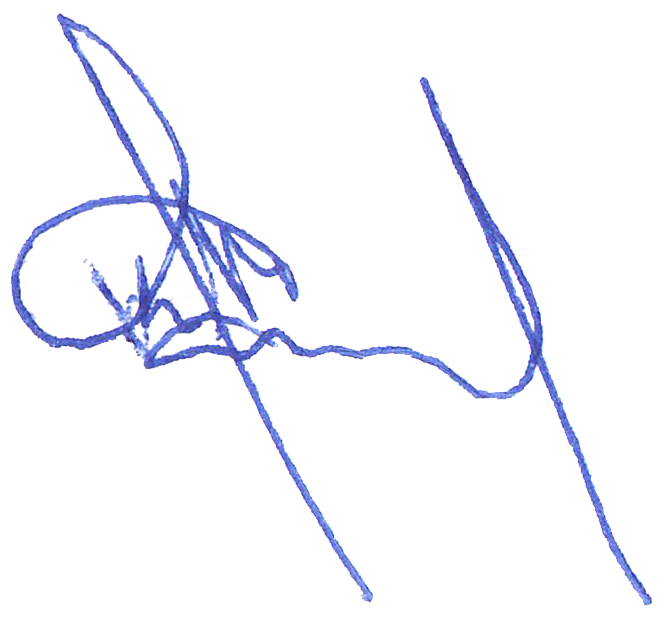 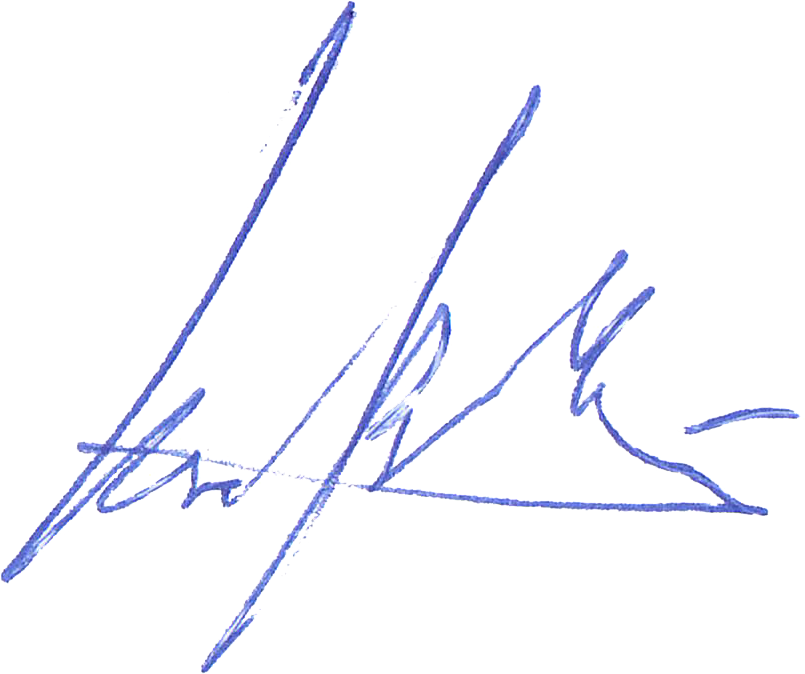 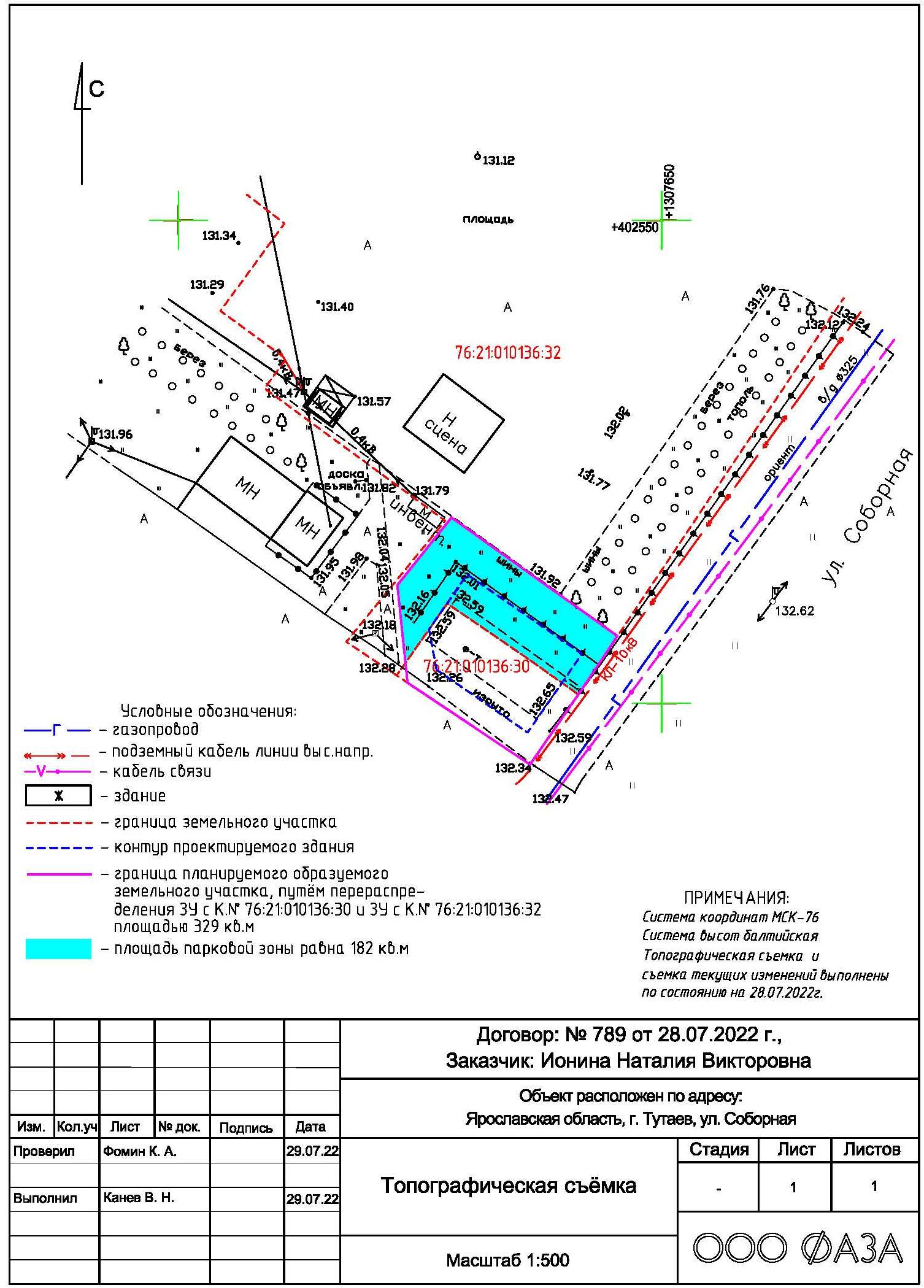 № п/пРазделы проекта межеванияНомера листов1231Основная часть31.1Общая часть41.1.1Задачи проекта межевания территории земельных участков41.2Формирование, наименование, основные характеристики иназначение планируемых земельных участков51.3Исходные данные для подготовки проекта межевания61.4Сведения об образуемом земельном участке и его частях61.5Координаты поворотных точек границ образуемых земельных участков81.6Заключение о соответствии разработанной документации требованиям законодательства о градостроительной деятельности92Материалы по обоснованию222.1Чертеж межевания территории232.2Чертеж межевания территории243Материалы по обоснованию263.1Чертеж материалов по обоснованию проекта межевания территории274.Результаты инженерных изысканий28№ п/пНаименование документаРеквизиты документа1231Постановление Администрации ТМР№ 777-п от 20.10.2022 г.2Правила землепользования и застройки городского поселения Тутаев Ярославской областиУтвержден Решением Муниципального совета городского поселения Тутаев № 133 от 17.02.2022г.3Генеральный план городского поселения Тутаев Ярославской областиУтвержден Решением Муниципального совета городского поселения Тутаев № 103 от 17.06.2021 г. 4Сведения государственного кадастра недвижимости (ГКН) о земельных участках, границы которых установлены в соответствии с требованиями земельного законодательстваКПТ1Список образуемых земельных участков:1Список образуемых земельных участков:1Список образуемых земельных участков:1Список образуемых земельных участков:1Список образуемых земельных участков:1Список образуемых земельных участков:1Список образуемых земельных участков:1Список образуемых земельных участков:1Список образуемых земельных участков:1Список образуемых земельных участков:1Список образуемых земельных участков:№ п/пНомер земельного участкаНомер земельного участкаНомер кадастрового кварталаНомер кадастрового кварталаПлощадь участка в соответствии с проектом межевания, м2.Сведения о правахСведения о правахВид разрешенного использования в соответствии с проектом межевания (разрешенное использование)Категория земельМестоположе-ние земельного участка1223345567176:21:010136:ЗУ176:21:010136:ЗУ176:21:01013676:21:010136335Сведения отсутствуютСведения отсутствуютОбщественное питание (4.6)земли населенных пунктовгород Тутаев, улица Соборная276:21:010136:ЗУ276:21:010136:ЗУ276:21:01013676:21:01013671177Сведения отсутствуютСведения отсутствуютЗемельные участки (территори) общего пользования (12.0)земли населенных пунктовгород Тутаев, улица Соборная2 Сведения о частях границ образуемого земельного участка (начало):2 Сведения о частях границ образуемого земельного участка (начало):2 Сведения о частях границ образуемого земельного участка (начало):2 Сведения о частях границ образуемого земельного участка (начало):2 Сведения о частях границ образуемого земельного участка (начало):2 Сведения о частях границ образуемого земельного участка (начало):2 Сведения о частях границ образуемого земельного участка (начало):2 Сведения о частях границ образуемого земельного участка (начало):2 Сведения о частях границ образуемого земельного участка (начало):2 Сведения о частях границ образуемого земельного участка (начало):2 Сведения о частях границ образуемого земельного участка (начало):Обозначение части границыОбозначение части границыОбозначение части границыОбозначение части границыГоризонтальное проложение (S), мГоризонтальное проложение (S), мГоризонтальное проложение (S), мОписание прохождения части границыОписание прохождения части границыОписание прохождения части границыОписание прохождения части границыот т.от т.до т.до т.Горизонтальное проложение (S), мГоризонтальное проложение (S), мГоризонтальное проложение (S), мОписание прохождения части границыОписание прохождения части границыОписание прохождения части границыОписание прохождения части границы11223334444Участок № 1 с к.н. 76:21:010136:ЗУ1Участок № 1 с к.н. 76:21:010136:ЗУ1Участок № 1 с к.н. 76:21:010136:ЗУ1Участок № 1 с к.н. 76:21:010136:ЗУ1Участок № 1 с к.н. 76:21:010136:ЗУ1Участок № 1 с к.н. 76:21:010136:ЗУ1Участок № 1 с к.н. 76:21:010136:ЗУ1Участок № 1 с к.н. 76:21:010136:ЗУ1Участок № 1 с к.н. 76:21:010136:ЗУ1Участок № 1 с к.н. 76:21:010136:ЗУ1Участок № 1 с к.н. 76:21:010136:ЗУ1Н1Н1Н2Н221.1121.1121.11по межепо межепо межепо межеН2Н2Н3Н37.277.277.27по межепо межепо межепо межеН3Н3Н4Н48.808.808.80по межепо межепо межепо межеН4Н4Н5Н516.5916.5916.59по межепо межепо межепо межеН5Н5Н6Н69.369.369.36по межепо межепо межепо межеН6Н6Н1Н18.958.958.95по межепо межепо межепо межеУчасток № 2 с к.н. 76:21:010136:ЗУ2Участок № 2 с к.н. 76:21:010136:ЗУ2Участок № 2 с к.н. 76:21:010136:ЗУ2Участок № 2 с к.н. 76:21:010136:ЗУ2Участок № 2 с к.н. 76:21:010136:ЗУ2Участок № 2 с к.н. 76:21:010136:ЗУ2Участок № 2 с к.н. 76:21:010136:ЗУ2Участок № 2 с к.н. 76:21:010136:ЗУ2Участок № 2 с к.н. 76:21:010136:ЗУ2Участок № 2 с к.н. 76:21:010136:ЗУ2Участок № 2 с к.н. 76:21:010136:ЗУ2Н1Н1Н2Н220.5920.5920.59по межепо межепо межепо межеН2Н2Н3Н314.5414.5414.54по межепо межепо межепо межеН3Н3Н4Н47.027.027.02по межепо межепо межепо межеН4Н4Н5Н55.255.255.25по межепо межепо межепо межеН5Н5Н6Н63.943.943.94по межепо межепо межепо межеН6Н6Н7Н74.574.574.57по межепо межепо межепо межеН7Н7Н8Н86.526.526.52по межепо межепо межепо межеН8Н8Н9Н912.0412.0412.04по межепо межепо межепо межеН9Н9Н10Н1040.2540.2540.25по межепо межепо межепо межеН10Н10Н11Н118.668.668.66по межепо межепо межепо межеН11Н11Н12Н122.102.102.10по межепо межепо межепо межеН12Н12Н13Н137.087.087.08по межепо межепо межепо межеН13Н13Н14Н145.165.165.16по межепо межепо межепо межеН14Н14Н15Н158.428.428.42по межепо межепо межепо межеН15Н15Н16Н1616.6316.6316.63по межепо межепо межепо межеН16Н16Н17Н1723.6423.6423.64по межепо межепо межепо межеН17Н17Н18Н186.946.946.94по межепо межепо межепо межеН18Н18Н19Н1928.2228.2228.22по межепо межепо межепо межеН19Н19Н20Н2028.3228.3228.32по межепо межепо межепо межеН20Н20Н21Н2168.1668.1668.16по межепо межепо межепо межеН21Н21Н22Н2279.8479.8479.84по межепо межепо межепо межеН22Н22Н23Н235.195.195.19по межепо межепо межепо межеН23Н23Н24Н2458.5858.5858.58по межепо межепо межепо межеН24Н24Н25Н2543.0343.0343.03по межепо межепо межепо межеН25Н25Н26Н2642.1542.1542.15по межепо межепо межепо межеН26Н26Н27Н2719.5919.5919.59по межепо межепо межепо межеН27Н27Н28Н2830.2830.2830.28по межепо межепо межепо межеН28Н28Н29Н2930.2130.2130.21по межепо межепо межепо межеН29Н29Н30Н3015.8515.8515.85по межепо межепо межепо межеН30Н30Н31Н3110.0010.0010.00по межепо межепо межепо межеН31Н31Н32Н324.304.304.30по межепо межепо межепо межеН32Н32Н33Н338.198.198.19по межепо межепо межепо межеН33Н33Н34Н3413.3913.3913.39по межепо межепо межепо межеН34Н34Н35Н3541.5741.5741.57по межепо межепо межепо межеН35Н35Н36Н3621.1121.1121.11по межепо межепо межепо межеН36Н36Н37Н378.958.958.95по межепо межепо межепо межеН37Н37Н38Н389.369.369.36по межепо межепо межепо межеН38Н38Н39Н396.276.276.27по межепо межепо межепо межеН39Н39Н40Н4039.9039.9039.90по межепо межепо межепо межеН40Н40Н41Н4189.7689.7689.76по межепо межепо межепо межеН41Н41Н42Н4240.1340.1340.13по межепо межепо межепо межеН42Н42Н43Н4312.0512.0512.05по межепо межепо межепо межеН43Н43Н44Н4446.6446.6446.64по межепо межепо межепо межеН44Н44Н45Н4543.1543.1543.15по межепо межепо межепо межеН45Н45Н46Н4616.2516.2516.25по межепо межепо межепо межеН46Н46Н47Н4738.9238.9238.92по межепо межепо межепо межеН47Н47Н48Н4833.5433.5433.54по межепо межепо межепо межеН48Н48Н49Н49240.34240.34240.34по межепо межепо межепо межеН49Н49Н1Н1198.01198.01198.01по межепо межепо межепо меже№ точкиКоординатыКоординаты№ точкиХY76:21:010136:ЗУ176:21:010136:ЗУ176:21:010136:ЗУ1Н1402519.241307628.25Н2402506.971307645.43Н3402500.931307641.38Н4402493.691307636.38Н5402502.901307622.58Н6402512.261307622.66Н1402519.241307628.2576:21:010136:ЗУ276:21:010136:ЗУ276:21:010136:ЗУ2Н1402971.191307597.97Н2402959.121307614.65Н3402949.401307603.83Н4402945.231307598.18Н5402941.611307594.38Н6402938.321307592.21Н7402934.761307589.35Н8402929.041307586.23Н9402922.701307596.46Н10402884.561307583.61Н11402876.131307581.62Н12402874.171307582.36Н13402870.261307588.26Н14402865.181307587.34Н15402856.891307585.85Н16402840.371307583.96Н17402819.201307573.44Н18402815.621307579.38Н19402801.071307603.56Н20402786.271307627.71Н21402732.831307585.40Н22402684.471307648.93Н23402680.361307645.76Н24402647.251307694.09Н25402629.761307733.41Н26402596.031307708.13Н27402607.611307692.33Н28402599.531307663.15Н29402575.151307645.31Н30402565.781307658.09Н31402559.871307666.16Н32402557.331307669.63Н33402552.481307676.23Н34402541.521307668.54Н35402506.971307645.43Н36402519.241307628.25Н37402512.261307622.66Н38402502.901307622.58Н39402506.381307617.37Н40402530.591307585.66Н41402582.861307512.69Н42402550.991307488.31Н43402556.201307477.44Н44402519.021307449.28Н45402543.221307413.56Н46402552.341307400.11Н47402574.031307367.80Н48402605.521307356.24Н49402806.461307488.09Н1402971.191307597.97Основные положения по охранной зонеОсновные положения по охранной зонеВ зоне запрещаетсяВ зоне требуетсяИзменение структуры или облика памятников, искажение красных линий;Снос ценных исторических зданий или искажение их облика;Мероприятия, наносящие ущерб памятникам и их среде, физическому сокращению, восприятию, функционированию;Строительство зданий с протяженными фасадами (более );Строительство во внутриквартальных пространствах;Строительство типовых детских садов и школ;Создание искусственных берегоукрепительных сооружений;Создание развязок в разных уровнях;Трассировка магистралей общегородского значения;Расширение улиц, укрепление кварталов;Превышение расчетного уровня застройки.Полное сохранение исторической среды и восстановление утраченных зданий и элементов, формирующих панораму города или улицы;Вид реконструкции – регенерация;Реставрация памятников, исторических зданий, модернизация сохраняемых зданий, санация застройки;Прокладка инженерных сетей;Снос ветхого фонда, не имеющего ландшафтной и пространственной ценности;Компенсационное строительство на тех же участках, высота зданий с кровлей не более , длина уличного фасада не более , кровли скатные, характер застройки – усадебный с прозорами;Архитектурный облик новых зданий полностью подчинен сложившемуся: простые объемы с декором фасадов (в соответствии с типологией – см. чертежи);Новые здания должны располагаться по красным линиям на месте утраченных;Новое строительство до , не искажающее облика окружающей исторической среды;Возможен перенос ценных деревянных зданий из района реконструкции;Ликвидация высокой зелени, закрывающей обзор архитектурных ансамблей, благоустройство склонов, улиц, оврагов, площадей;Учреждения обслуживания следует размещать преимущественно в сложившемся фонде;Для обслуживания туристов предусмотреть широкую сеть специализированных учреждений торговли, жилья, питания;Сохранять первоначальную функцию сложившегося фонда, в том числе и жилую;Переоборудовать памятники архитектуры под музеи, библиотеки, выставки, гостиницы, научные учреждения с использованием их в культурно-просветительных, туристско-экскурсионных и воспитательных целях, а также в хозяйственных целях, если это не наносит ущерба сохранности памятников;Сохранить структуру домовладений и кварталов.Основные положения по зоне строгого регулирования застройкиОсновные положения по зоне строгого регулирования застройкиВ зоне запрещаетсяВ зоне требуетсяИскажение исторической планировки и ландшафта.Изменение красных линий.Снос или искажение облика художественно и градостроительно ценных зданий, а также искажение облика окружающей среды.Строительство новых зданий свыше  высотой и указанных для конкретных участков габаритов.Проведение мероприятий, мешающих восприятию памятников.Сохранение градостроительных качеств исторической среды. Вид реконструкции – ограниченное преобразование – включает в себя реставрацию или модернизацию сохраняемых зданий, снос ветхого малоценного фонда, новое строительство, сомасштабное историческому, осуществляемое по индивидуальным проектам. Максимальные габариты 20х15 м и высотой до . Материал: дерево или камень (кирпич). Возможны смешанные дома. Прием застройки – усадебный. Сохранить структуру домовладений.При формировании сети обслуживания целесообразно максимальное сохранение и использование типичных для города приемов ее организации.Возможна застройка внутриквартальных территорий предприятиями обслуживания, культурно-просветительных, в т.ч. школ, детсадов в указанных габаритах.Основные положения по зоне регулирования застройкиОсновные положения по зоне регулирования застройкиВ зоне запрещаетсяВ зоне разрешаетсяСтроительство зданий, размеры которых выходят за расчетную высоту и рекомендуемые габариты.Строительство протяженных зданий.Периметральная застройка в кварталах, примыкающих к охранной зоне и зоне регулирования застройки.Укрупнение планировочных членений по сравнению с их масштабом в охранной зоне и зоне строгого регулирования.Строительство без проверки сочетания новой застройки со сложившейся (в процессе проектировки).Застройка внутриквартальных пространств.На территориях удаленных от охранной зоны и зон строгого регулирования.Применение новых приемов застройки, в отличие от традиционной усадебной застройки, но по фронту улиц имитирующих ее.Строительство зданий, архитектурно-художественный облик которых решается пластикой фасадов, с членениями, соответствующими габаритам сложившейся застройки.Основные положения по зоне охраняемого ландшафтаОсновные положения по зоне охраняемого ландшафтаОсновные положения по зоне охраняемого ландшафтаОсновные положения по зоне охраняемого ландшафта1Овраги, долина реки Рыкуши, реки Волги и ее склоныСтроительство, каких бы то ни было объемных сооружений за исключением садово-парковых павильонов, беседок.Использование под сельскохозяйственные земли.Искажение существующего ландшафта: вырубка лесов, сравнивание холмов, разрушение склонов, строительство мостов через Волгу, а также крупных инженерных сооружений.Строительство плоскостных сооружений: спортплощадок, водоемов, велотреков и пр.Благоустройство и установка малых форм.Устройство парковой зоны, зоны отдыха.2Территории вокруг городаСтроительство объемных сооружений.Сохранение птицефермы на правом берегу города, расположенной в зоне вредности от моторостроительного завода и в зоне охраняемого ландшафта.Искажение существующего ландшафта (см. выше).Строительство плоскостных сооружений (см. выше).Использование под рекреационную зону, под сельскохозяйственные земли. Возможно, в крайнем случае, произвести постройку отдельного сооружения на низких отметках, не нарушающего панораму города.Новое строительство на базе существующих деревень не более  высотой и в габаритах максимум 10х15 м.Схема земельных участков с кадастровыми номерами 76:21:010136:30, 76:21:010136:32, расположенных по адресу: город Тутаев, улица Соборная, согласно Генеральному плану городского поселения Тутаев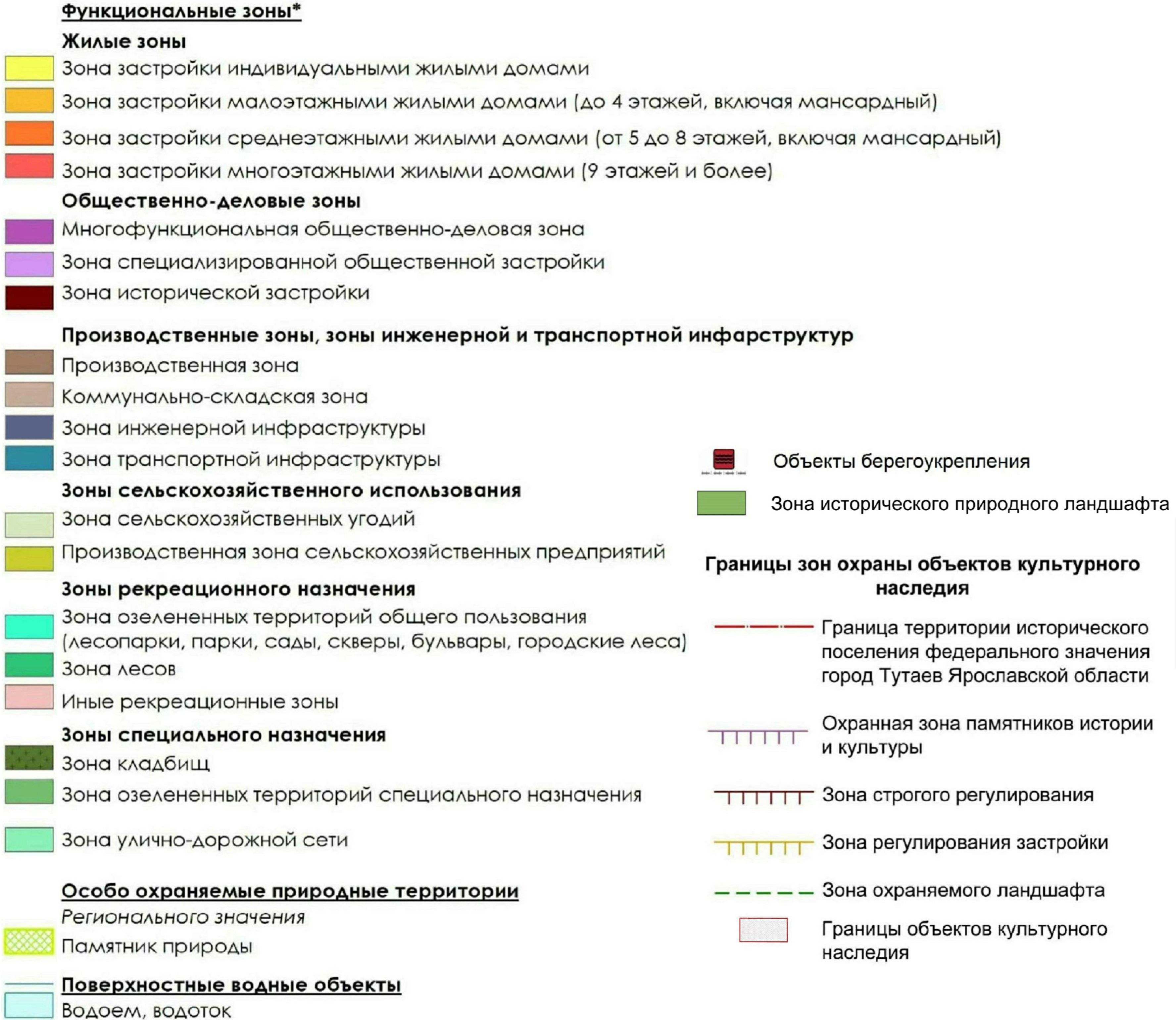 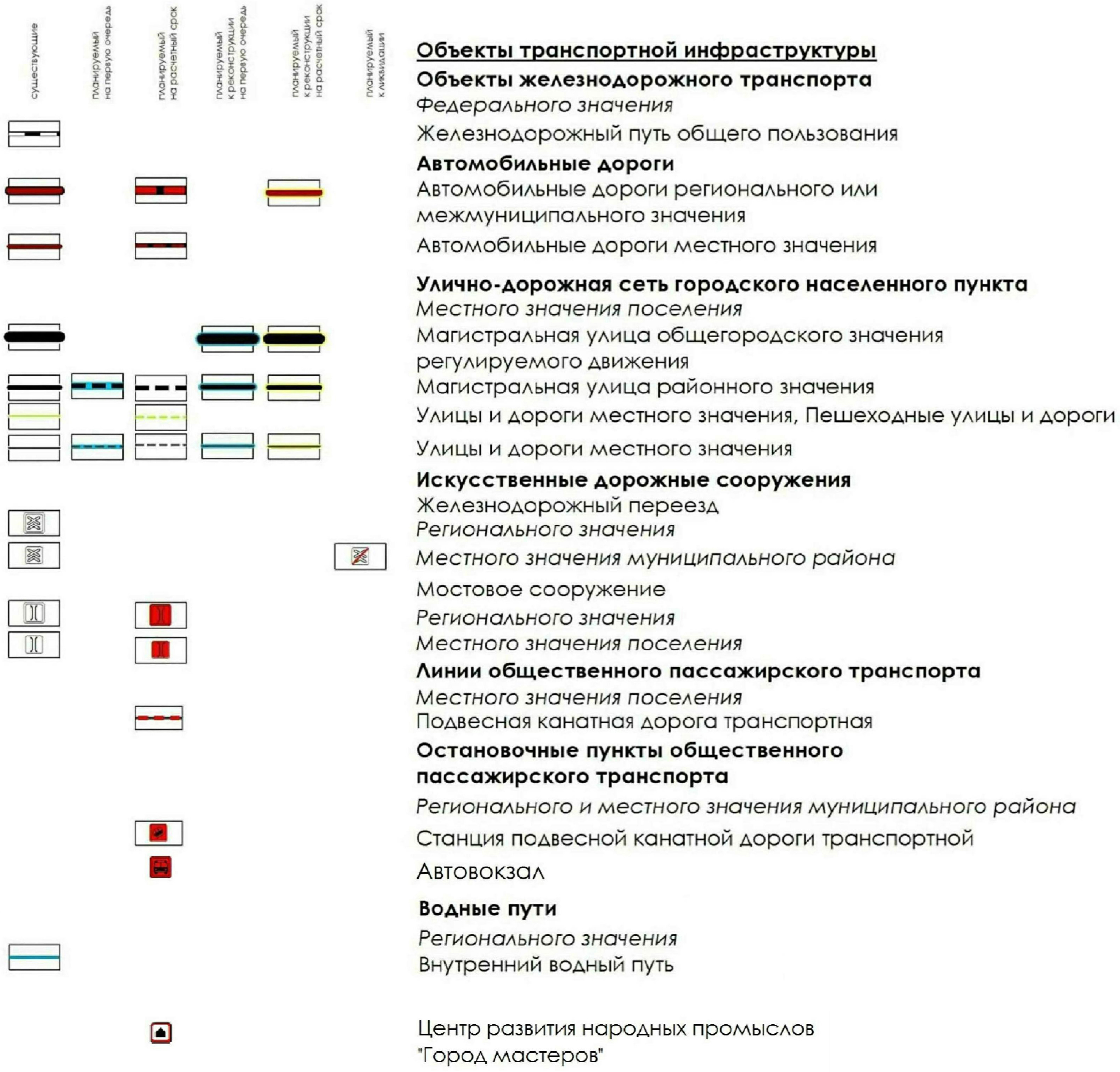 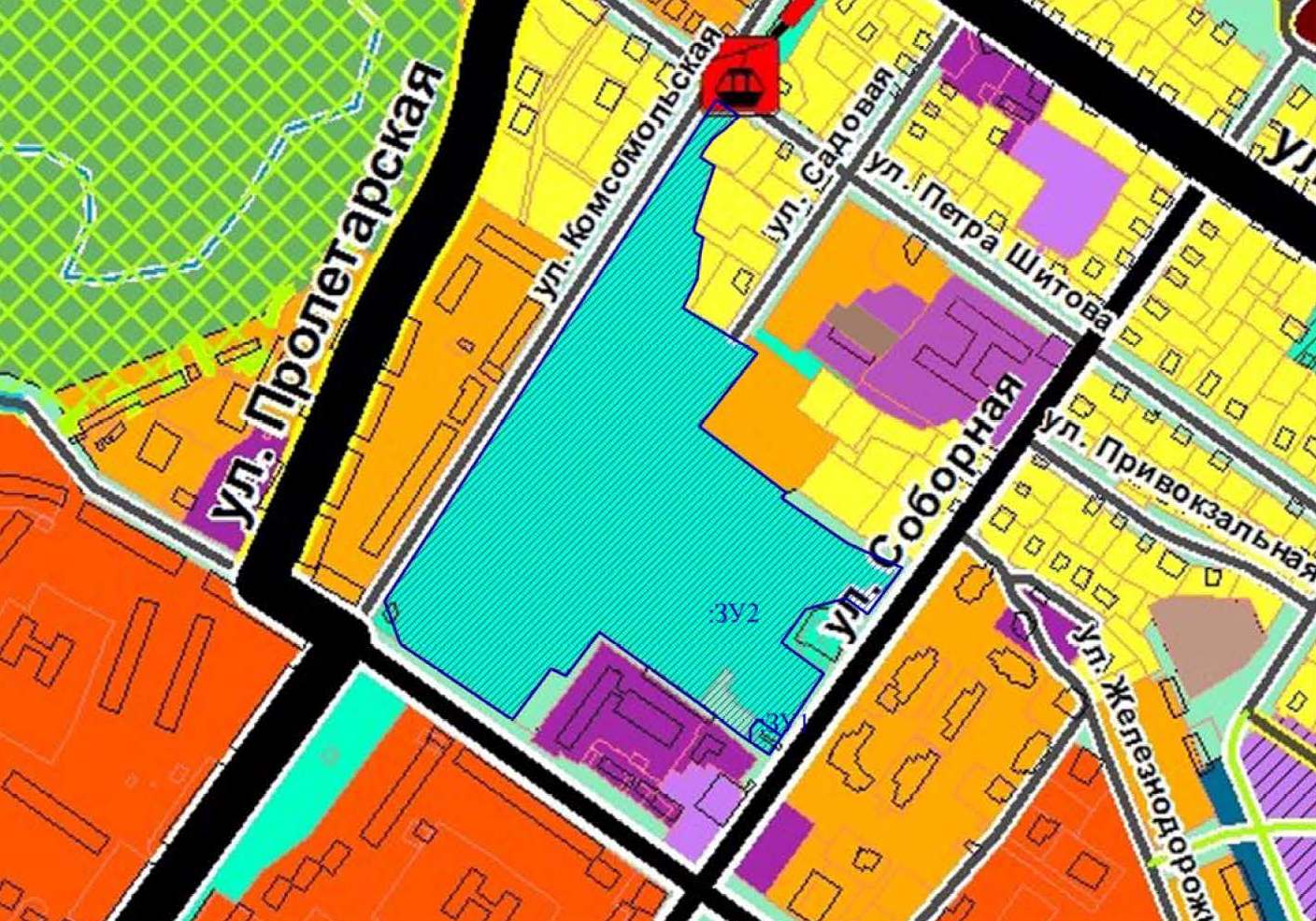 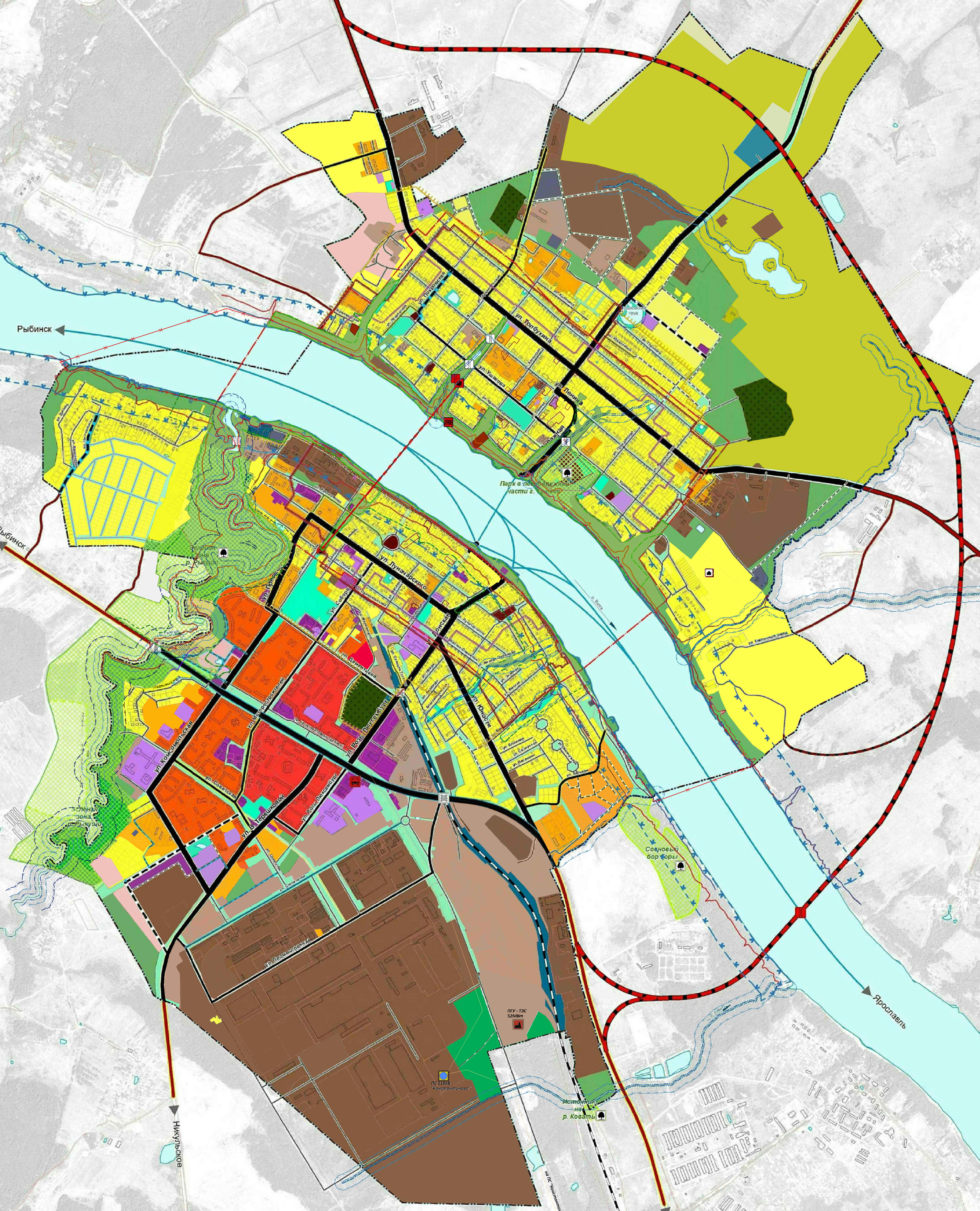 Схема земельных участков с кадастровыми номерами 76:21:010136:30, 76:21:010136:32, расположенных по адресу: город Тутаев, улица Соборная,согласно Правилам землепользования и застройки городского поселения Тутаев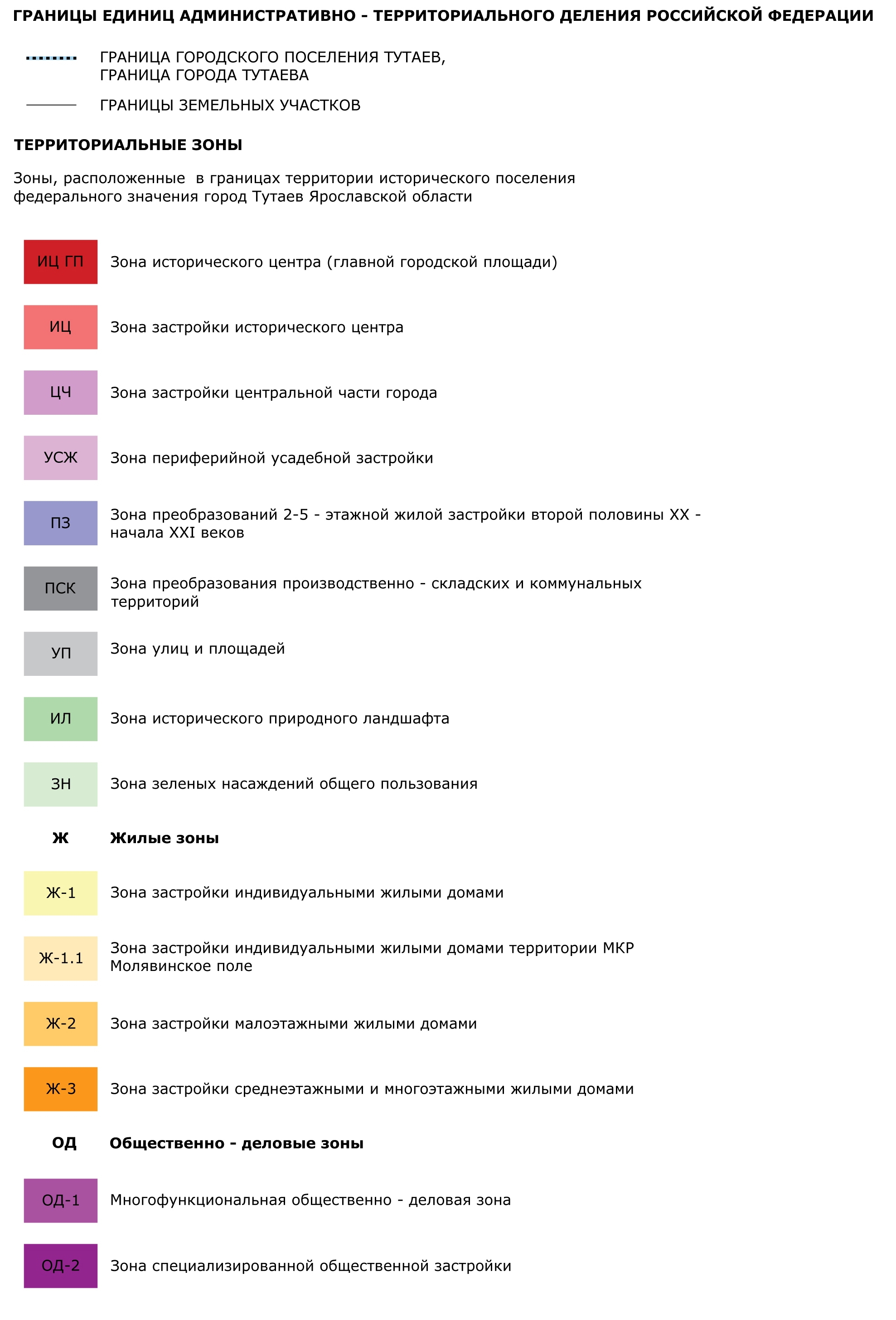 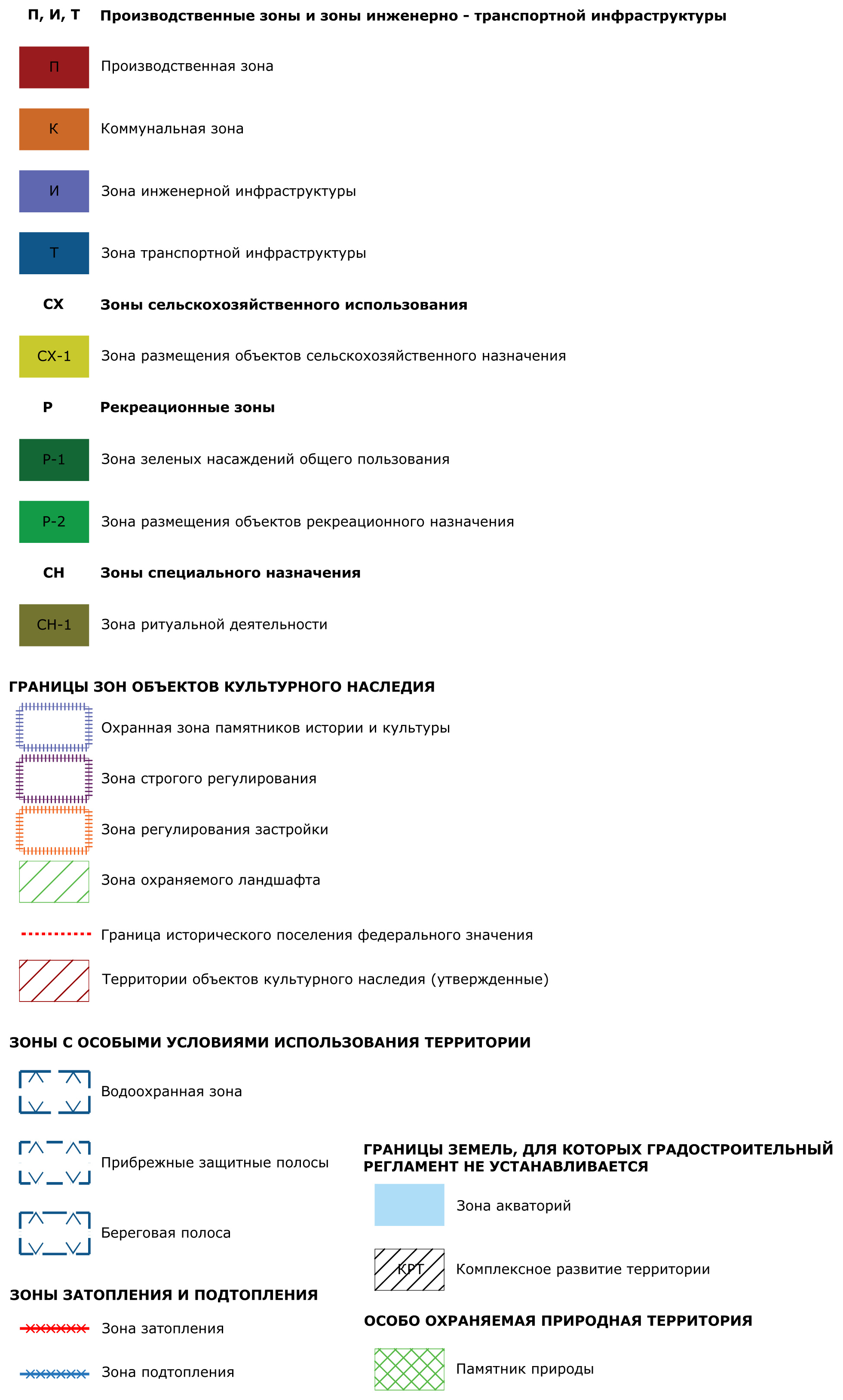 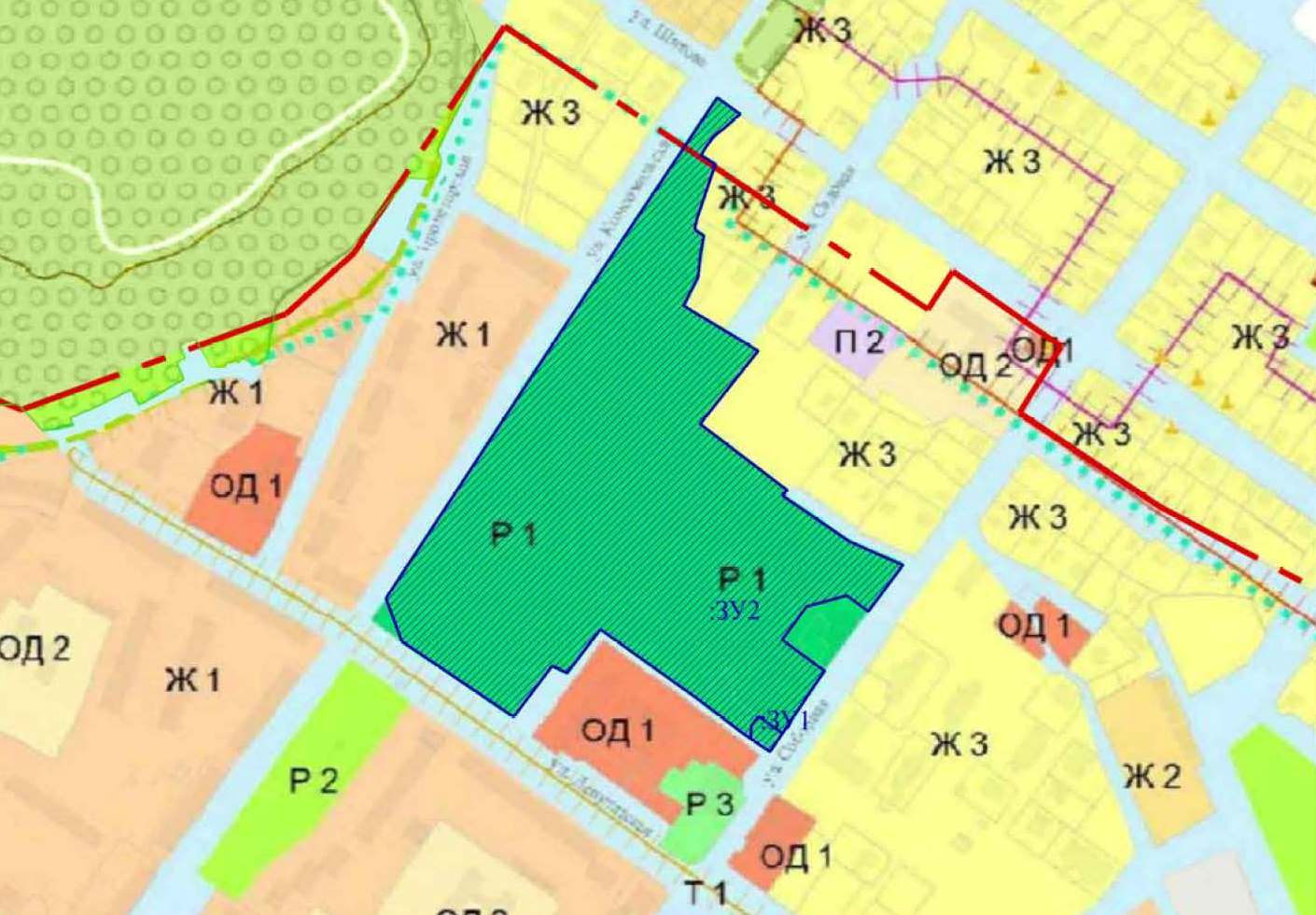 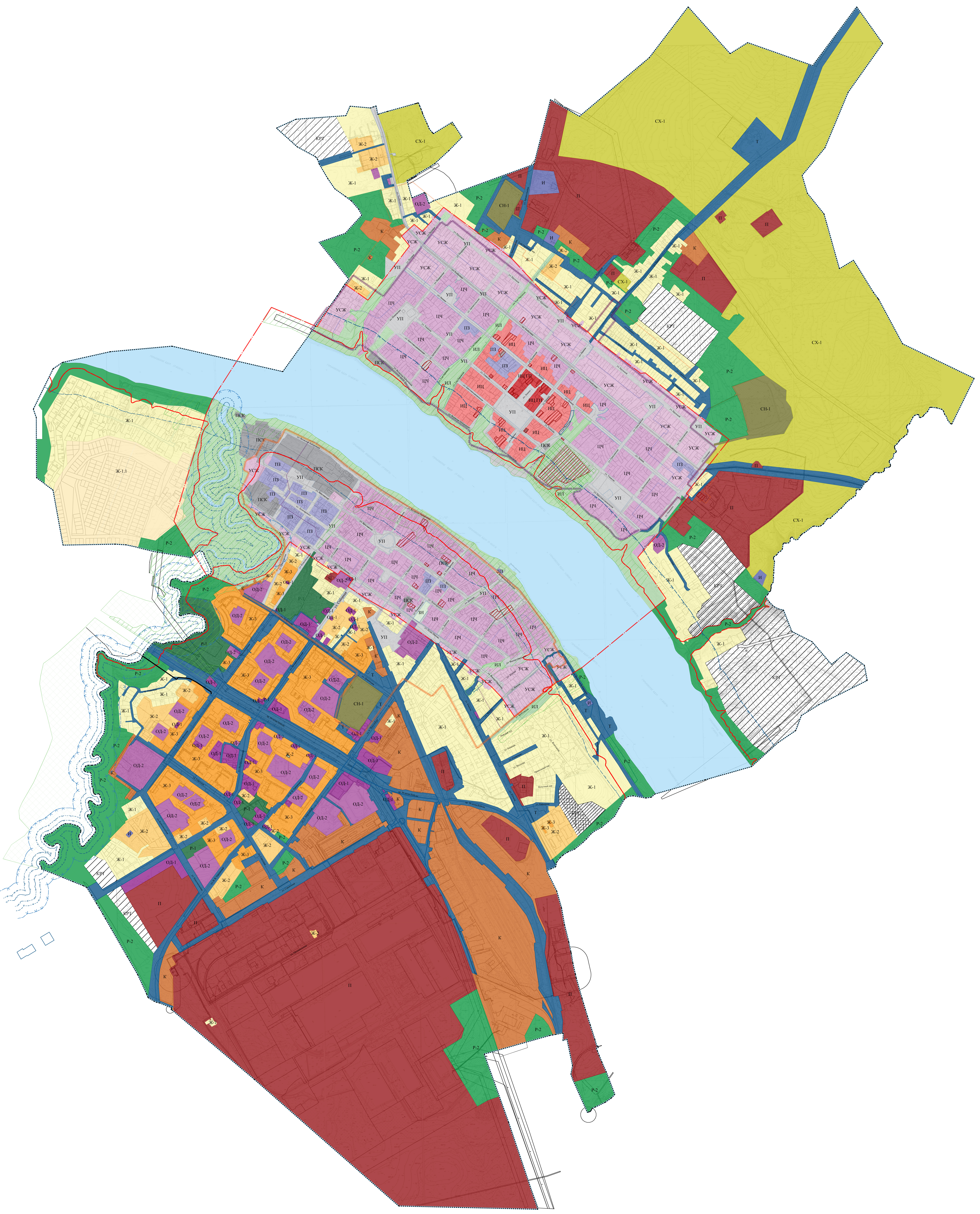 Проект межевания территорииземельных участков скадастровыминомерами76:21:010136:30, 76:21:010136:32, расположенных по адресу: город Тутаев, улица СоборнаяОсновная частьПроект межевания территорииземельных участков скадастровыминомерами76:21:010136:30, 76:21:010136:32, расположенных по адресу: город Тутаев, улица СоборнаяОсновная часть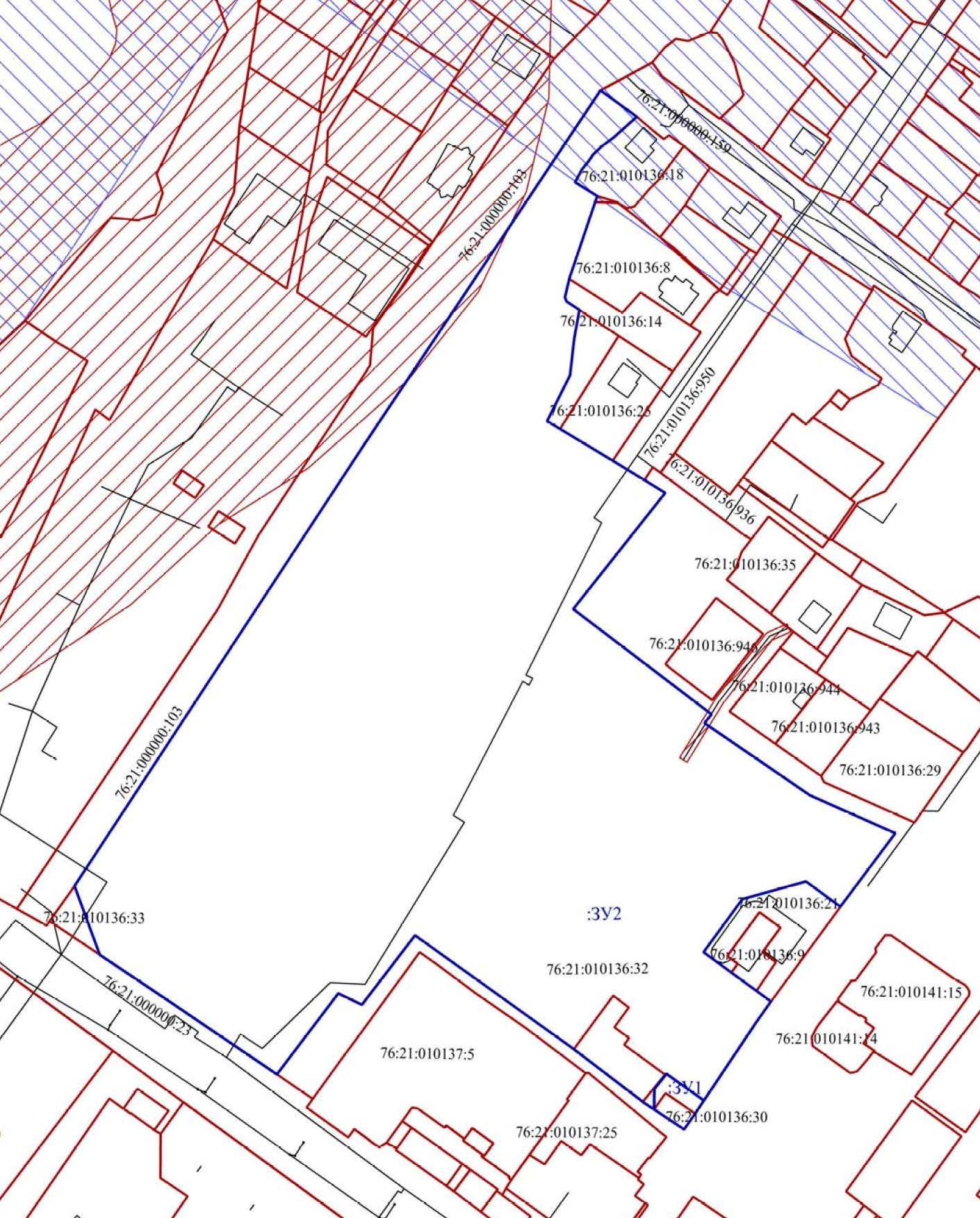 Условные обозначения:- граница земельных участков включенных в ЕГРН;-местоположение существующих объектов капитального строительства;-граница образуемых земельных участков;   :123-кадастровые номера земельных участков включенных в ЕГРН;:ЗУ1-кадастровые (условные) номера образуемых земельных;- ЗОУИТ;- Территория объекта культурного наследия 76:21-8.234;Масштаб б/мПроект межевания территорииземельных участков скадастровыминомерами76:21:010136:30, 76:21:010136:32, расположенных по адресу: город Тутаев, улица СоборнаяОсновная частьПроект межевания территорииземельных участков скадастровыминомерами76:21:010136:30, 76:21:010136:32, расположенных по адресу: город Тутаев, улица СоборнаяОсновная часть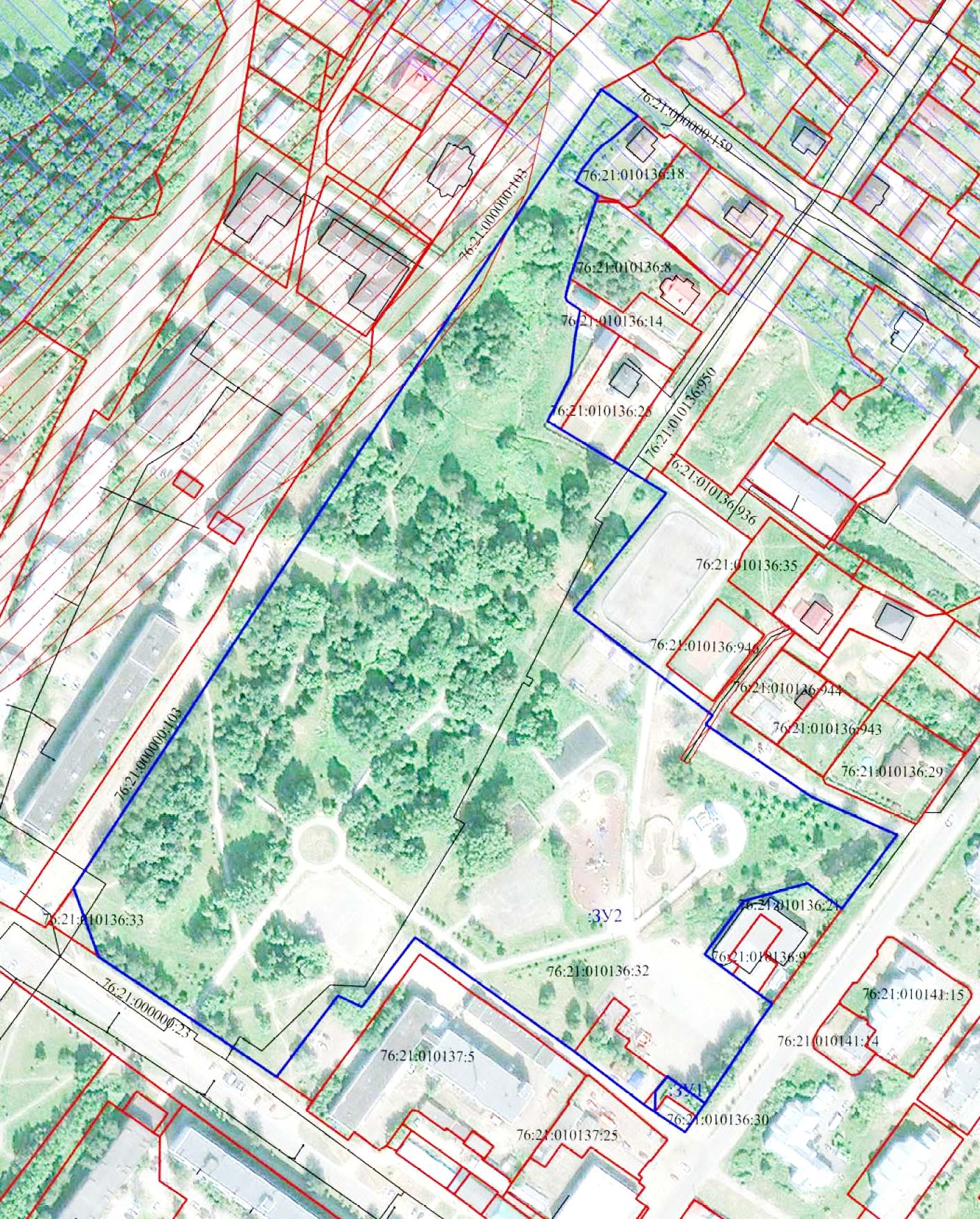 Условные обозначения:- граница земельных участков включенных в ЕГРН; -местоположение существующих объектов капитального строительства;-граница образуемых земельных участков;    :123-кадастровые номера земельных участков включенных в ЕГРН; :ЗУ1-кадастровые (условные) номера образуемых земельных;- ЗОУИТ;- Территория объекта культурного наследия 76:21-8.234;Масштаб б/нПроект межевания территорииземельных участков скадастровыминомерами76:21:010136:30, 76:21:010136:32, расположенных по адресу: город Тутаев, улица СоборнаяОсновная частьПроект межевания территорииземельных участков скадастровыминомерами76:21:010136:30, 76:21:010136:32, расположенных по адресу: город Тутаев, улица СоборнаяОсновная часть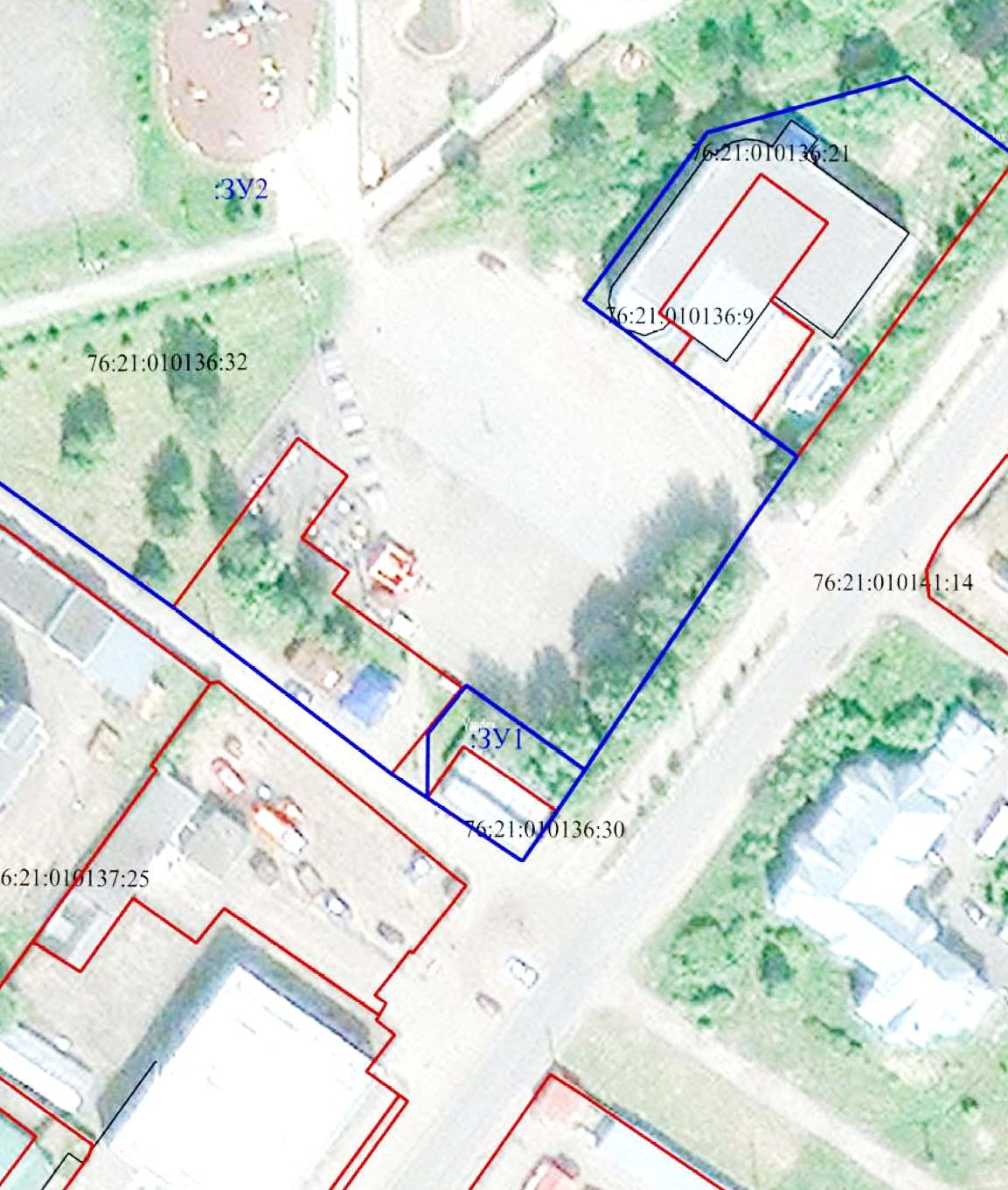 Условные обозначения:- граница земельных участков включенных в ЕГРН; -местоположение существующих объектов капитального строительства;-граница образуемых земельных участков;    :123-кадастровые номера земельных участков включенных в ЕГРН; :ЗУ1-кадастровые (условные) номера образуемых земельных;- ЗОУИТ;- Территория объекта культурного наследия 76:21-8.234;Масштаб 1:1000Проект межевания территорииземельных участков скадастровыминомерами76:21:010136:30, 76:21:010136:32, расположенных по адресу: город Тутаев, улица СоборнаяМатериалы по обоснованию проектаПроект межевания территорииземельных участков скадастровыминомерами76:21:010136:30, 76:21:010136:32, расположенных по адресу: город Тутаев, улица СоборнаяМатериалы по обоснованию проекта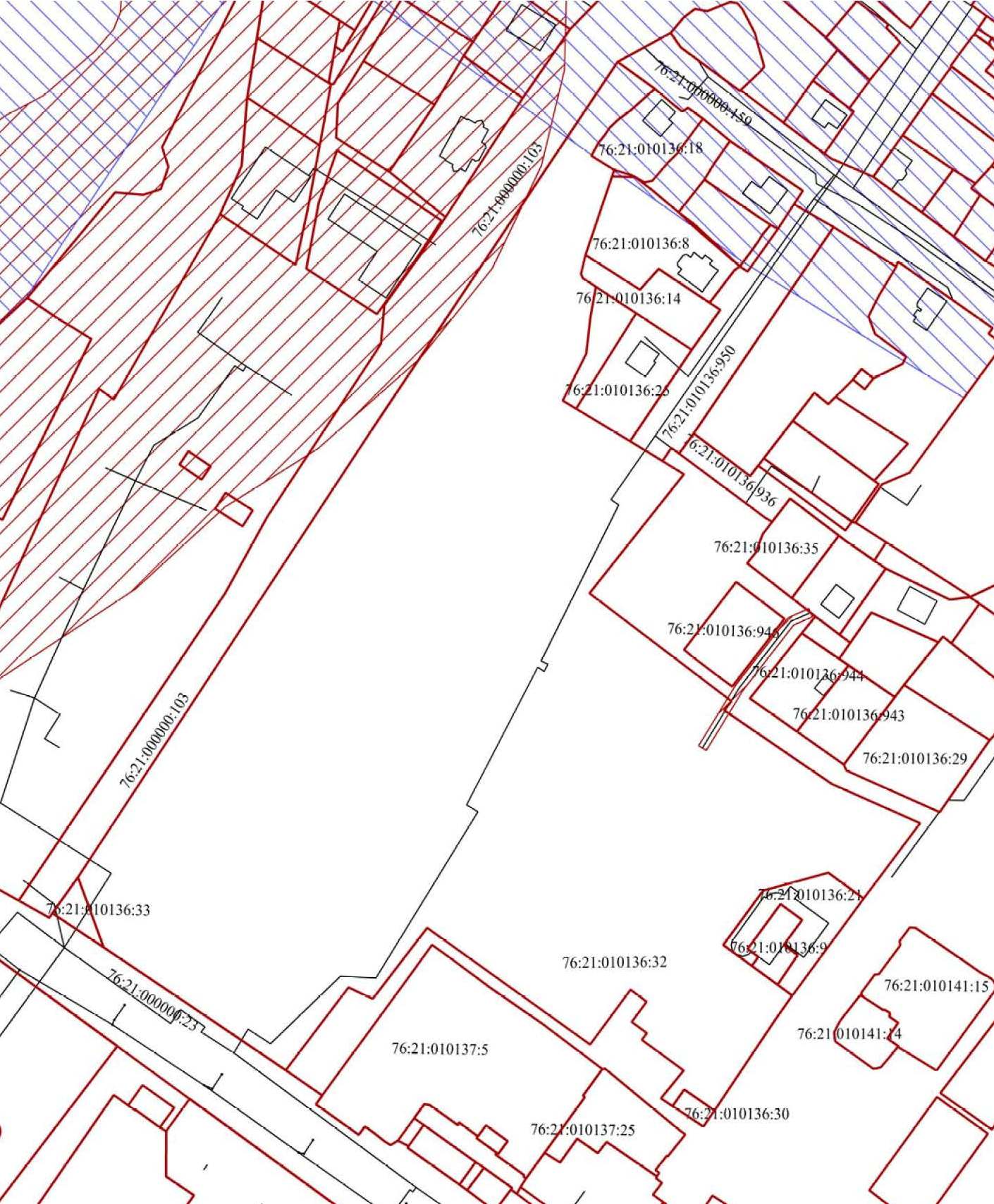 Условные обозначения:- граница земельных участков включенных в ЕГРН; -местоположение существующих объектов капитального строительства;:123-кадастровые номера земельных участков включенных в ЕГРН;- ЗОУИТ;- Территория объекта культурного наследия 76:21-8.234;Масштаб б/н